R E P U B L I K A  H R V A T S K A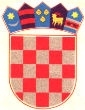           G R A D   Z A G R E BOsnovna škola dr. Ante Starčevića  Zagreb, Sv. Leopolda Mandića 55      Tel: 2851 – 615, 2852 – 351               Fax: 2950 – 606e-mail: skola@os-astarcevica-zg.skole.hrKLASA: 003-06/21-01/03URBROJ: 251-135/10-21-1                                                                                          ČLANOVIMA ŠKOLSKOG ODBORA - svima							Obavijest putem e-maila - oglasna pločaTemeljem članka 12. Poslovnika o radu Školskog odbora sazivam redovitu 2. sjednicu Školskog odbora koja će se održati elektroničkim putem, tj. putem e-maila.Za sjednicu predlažem sljedeći                                                                 DNEVNI RED:1. Imenovanje zapisničara sjednice2. Verifikacija zapisnika 1. konstituirajuće sjednice3. Usvajanje polugodišnjeg financijskog izvješća                                                                                                           Predsjednica Školskog odbora:                                                                                                            ________________________          			                                                                           Danijela Domitrović, dipl. paed.